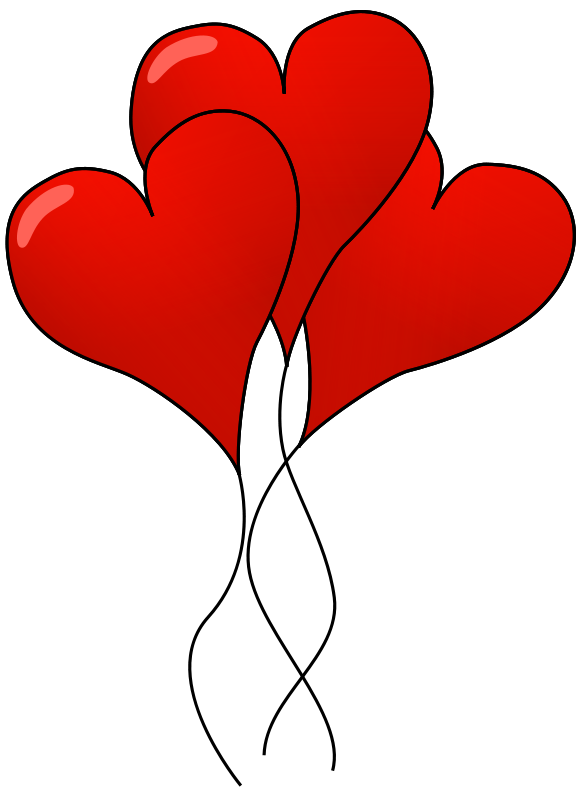 Patient Participation Group NewsPPG Valentines Draw 2018Members of the practice Patient Participation Group recently spent time in the waiting rooms selling 'red hearts' for the PPG Valentines Draw.  Prizes were very kindly donated by Secret Garden Florists Longs Sutton, and by PPG members.  The draw raised the sum of £109.00The winners of the Valentines Raffle which was drawn on 12th February were as follows:Mrs S Campling – Luxury Champagne & Chocolates Valentine HamperMr G Green -  Bottle of Champagne and a Box of ChocolatesMrs J Busley – Valentine Bouquet  (which was kindly donated by The Secret Garden Florists of Long Sutton)Our PPG is always looking for new members, or 'friends' of the group to help with our fundraising activities.  If you could spare an odd hour here and there to help out with our fundraising (perhaps by selling draw tickets in our waiting rooms) then please get in touch, we are always on the look-out for more helpers! If you would be interested in helping with the PPG Fundraising activities please contact the Practice Manager for further information.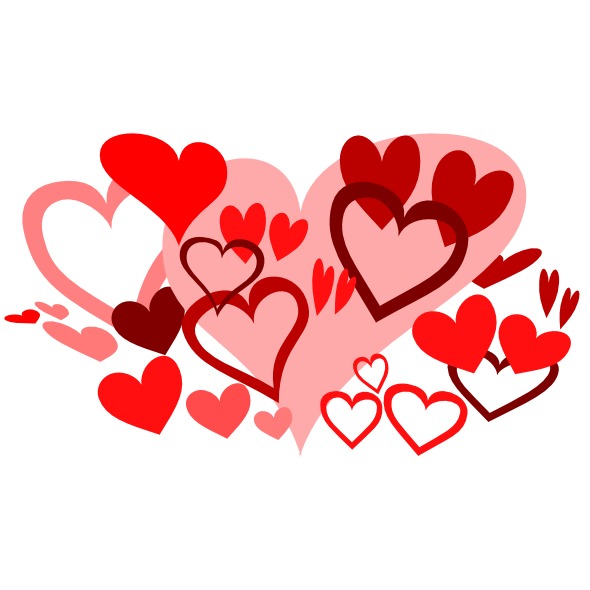 